Proposta PIANO DELLE ATTIVITÁ mese di settembre  ANNO SCOLASTICO 2023-24da approvare nel Collegio dei Docenti  del 01/09/2023Oggetto: PIANO DELLE ATTIVITA’ COLLEGIALI Mese di settembre  a.s. 2023/2024 La  Dirigente scolasticaProf.ssa  Angela De Carlo(Firma autografa sostituita a mezzo stampa ai sensi dell’ex art. 3 comma 2 D.lgs n° 39/93)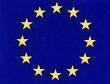 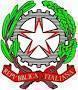 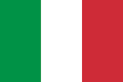 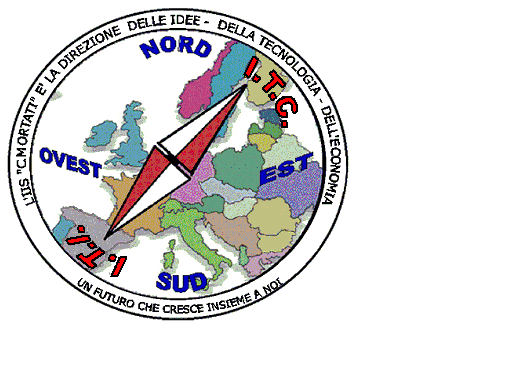 MIUR USR CALABRIADistretto Scolastico n. 17 di Amantea (CS)ISTITUTO   DI  ISTRUZIONE  SUPERIORELicei : Scientifico – Scienze Umane – Scienze ApplicateIstituto Professionale: Odontotecnico –Istituto Tecnico: Chimica, M. e.B.  – Amm.Fin.Marketing– Nautico-MeccanicoVia S.Antonio – Loc. S.Procopio - 87032  AMANTEA (CS)🕿 Centralino  0982/ 41969 – Sito:www.iispoloamantea.gov.itE-mail: CSIS014008@istruzione.itPosta. Cert.: CSIS014008@pec.istruzione.itCodice Fiscale 86002100781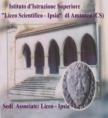 Mese: SETTEMBREOrarioAttivitàOrdine del giorno di massimaVenerdì01/09/20238.30Presa servizio.Il personale A.T.A. assegnato a seguito delle operazioni concernenti le operazioni di  mobilità dell’a. s. 2023/2024;i docenti con contratto a tempo indeterminato neo immessi in ruolo;i docenti che a seguito delle operazioni concernenti la mobilità ordinaria per l’a. s.  2023/2024 sono stati trasferiti presso questa istituzione scolastica;i docenti e il personale A.T.A. che nell’anno scolastico  2023/2024 hanno ottenuto provvedimento di assegnazione o utilizzazione presso questa istituzione scolastica;i docenti con contratto a tempo indeterminato che fino al 31 agosto 2023, hanno fruito di particolari congedi o aspettative previste dal C.C.N.L. Comparto Scuola o da altre norme (aspettativa per motivi di famiglia, di studio e di ricerca; congedo biennale per assistenza all’handicap; aspettativa per mandato parlamentare ecc.);i docenti assunti con contratto a tempo determinato che durante l’anno scolastico  2023/2024 saranno in servizio presso l’I.I.S.S. di Amantea (Cs).SEDE UFFICI DI SEGRETERIAVenerdì01/09/202311.00-13.00Collegio Docenti Insediamento Organo Collegiale e designazione segretario verbalizzante;Saluto del Dirigente Scolastico, comunicazioni  e indicazioni operative per l’avvio dell’a.s., con indicazione  dei criteri per la designazione dei collaboratori del Dirigente e delle figure previste  dall’Organigramma e funzionigramma d’Istituto;Atto  di indirizzo del Dirigente Scolastico per l’Aggiornamento e la Revisione del P.T.O.F. d’Istituto e indicazioni per il Piano annuale di Miglioramento desumibile dal RAV (L. 107/2015 art.1 comma 14);Preordinazione  dell’Organigramma e funzionigramma d’Istituto  (FF.SS. individuazione aree, Nucleo Interno per l’Autovalutazione, G.L.I., Animatore Digitale, Responsabile Cyberbullismo, Responsabile Sostenibilità, Responsabile orientamento e formazione (personale e studenti) etc.. articolazione Dipartimenti e previsione Commissioni di lavoro);Indicazioni dei criteri per eventuali modalità di didattica mista e a distanza – Piano della Didattica Digitale integrato;Suddivisione anno scolastico;Adattamento calendario scolastico;Proposte per la formazione delle classi, per l’assegnazione dei docenti alle classi e per la formulazione dell’orario delle lezioni;Programmazioni disciplinari con l’allineamento degli obiettivi di apprendimento per il consolidamento e/o di recupero. Adempimenti dei docenti;Criteri generali per la valutazione periodica e finale (griglie di valutazione) e deroghe alle assenze per la validità dell’a. s.;Proposta per le Attività di orientamento in entrata;Individuazioni attività progettuali P.T.O.F. curriculari, di potenziamento ed extracurriculari;Calendario attività settembre;Adeguamento “Regolamento tipo ministeriale” di funzionamento degli OO.CC.  ( come da delibera del Consiglio di Istituto del 27 aprile 2022);Linee guida per la revisione del Piano Triennale di Formazione del personale;Linee guida per la Formazione sulla sicurezza nei luoghi di lavoro Legge 81/08 e DLgs n° 151/11;Progetti  PNRR , PON, FERS e  FES, POR, etc…Delibera per l'accreditamento dell'Istituzione Scolastica  quale sede di svolgimento delle attività di tirocinio, ai sensi dell’art. 12, D.M. 249/2010 e del D.M. 93/2012, A.S. 2023/2024.Aggiornamento Programma Triennale per la Trasparenza e l’integrità annualità 2023/2024;Parere razionalizzazione rete scolastica as 2024/25Affissione all’Albo Codice disciplinare a.s. 2023/2024;Lunedì04/09/20239.00-11.00Formazione sicurezza  (in presenza)Attivazione protocolli e formazione di base (Docenti neo trasferiti o privi di formazione)Lunedì04/09/202311.00Collegio Docenti Comunicazioni del DirigenteIndividuazione e nomine figure Organigramma e Funzionigramma con istituzione dei gruppi di lavoro;Assegnazione docenti alle classi;Individuazione docenti coordinatori di classe e segretari verbalizzanti;Eventuale individuazione tutor docenti neo-assunti;Individuazione componenti comitato di valutazione;Adozione del piano annuale delle attività/lavoro;Formazione sulla sicurezza nei luoghi di lavoro Legge 81/08.Delibera e approvazione verbale sedutaLunedì04/09/202312.00Riunione staff organizzativo allargatoCon FIGURE DI SISTEMAe coordinatori di DIPARTIMENTO (in presenza)SEDE DI RITODefinizione Piano della Didattica Digitale integrataDefinizione revisione PTOF e regolamentiDefinizione griglie disciplinari, di condotta, di attribuzione credito….Definizione curricolo di Educazione civicaDefinizione curricolo di Agenda 2030 della sostenibilitàDefinizione revisione Patto educativo di corresponsabilitàEVENTUALI ULTERIORI INCONTRI CHE SI DOVESSERO RENDERE NECESSARI SARANNO CONCORDATI CON LE FF.SS.Martedì 05/09/2023Dalle 8.30 alle 9.30Riunioni preliminari Consigli di classe convocati come da circolare  per esami di idoneità e/o integrativi ( in presenza)Esami dei fascicoli dei candidatiIndividuazione della tipologia di esame da sostenere (scritto e/o grafico e/o orale)Stesura del calendario dei singoli candidati (da comunicare in segreteria didattica) da prevedersi nei giorni 7, 8 e 11 settembre. Gli esami si svolgeranno in presenza.Martedì 05/09/2023Dalle 9.30DIDATTICO OPERATIVO (D.D.O.) per aree disciplinari coordinatori e docenti (on line)Programmazione e pianificazione disciplinare e continuità didattica;Predisposizione disciplinari del Piano della Didattica Digitale integrato;Proposte di revisione e aggiornamento PTOF (attività di orientamento-attività progettuali curriculare ed extracurriculare, interdisciplinari  e trasversali);Proposte modifiche Regolamento d’istituto e griglie (disciplinari e di condotta);Proposte criteri attribuzione punteggio aggiuntivo credito scolastico;Proposte di revisione del Patto educativo di Corresponsabilità;Proposte di curricolo per Educazione civica;Proposte di curricolo per Agenda 2030 della SostenibilitàRiunione gruppo H Indicazioni operative dirigenza e assegnazione dei casiMercoledì 06/09/2023Dalle ore 9.00Riunioni DIPARTIMENTO DIDATTICO OPERATIVO (D.D.O.) coordinatori e docenti (on line) dei Consigli di Classe per classi paralleleSEDE DI RITOProgrammazione e pianificazione disciplinare e continuità didattica ( attività di accoglienza e recupero; etc..);Predisposizione disciplinari del Piano della Didattica Digitale integrato;Proposte di revisione e aggiornamento PTOF (attività progettuali curriculare ed extracurriculare, interdisciplinari  e trasversali);Proposte modifiche Regolamento d’istituto e griglie (disciplinari e di condotta);Proposte criteri attribuzione punteggio aggiuntivo credito scolastico;Proposte di revisione del Patto educativo di Corresponsabilità;Proposte di curricolo per Educazione civica;Proposte di curricolo per Agenda 2030 della SostenibilitàOrganizzazione test d’ingresso per classi parallele e prove unitarie di verifica;Organizzazione attività di avvio alla conoscenza delle procedure specifiche relative alle classi del secondo biennio (credito, scolastico, alternanza scuola lavoro) e test di ingresso disciplinari (solo classi terze)Proposte operative per le attività di alternanza scuola lavoro gestite dal GOP (solo classi terze)Pianificazione percorsi CLIL e DOCUMENTO DEL 15 MAGGIO (solo classi quinte)Ore 9,00 – 10,00 Classi terze:Ore 10,00 – 11,00 Classi QuarteOre 11,00 – 12,00 Classi QuinteOre 12,00 – 13,30 Classi Prime e secondeLe verbalizzazioni delle proposte emerse verranno approvate nel collegio dei docenti e nel consiglio di istituto.Dal 07 al 11 settembre 2023Dalle ore 8.30Esami Integrativi e d'idoneità (in presenza)Docenti dei Consigli  di Classe,  in base alla richiesta degli   alunni. (saranno date dettagliate indicazioni agli interessati) a cura dei consigli di classeMartedì12/09/2023h 10-11 ITC-ITIIncontri con le famiglie per classi parallele di indirizzo(solo classi prime)Informazioni relative all’avvio dell’anno scolastico, al Regolamento d’Istituto ed al Patto di corresponsabilità.Durante l’incontro verranno resi noti i gruppi di alunni (solo per le I dell'indirizzo chimico)Martedì12/09/2023h 11-12 IPSIAIncontri con le famiglie per classi parallele di indirizzo(solo classi prime)Informazioni relative all’avvio dell’anno scolastico, al Regolamento d’Istituto ed al Patto di corresponsabilità.Durante l’incontro verranno resi noti i gruppi di alunni (solo per le I dell'indirizzo chimico)Martedì12/09/2023h 12-13 LiceoIncontri con le famiglie per classi parallele di indirizzo(solo classi prime)Informazioni relative all’avvio dell’anno scolastico, al Regolamento d’Istituto ed al Patto di corresponsabilità.Durante l’incontro verranno resi noti i gruppi di alunni (solo per le I dell'indirizzo chimico)Martedì12/09/2023Dalle ore 9.00 alle ore 13.00Formazione sicurezza  (in presenza)Attivazione protocolli e formazione di base (Docenti neo trasferiti o privi di formazione)Giovedì14/09/2022Dalle Ore 7.50Inizio Attività didatticheDocenti in orario